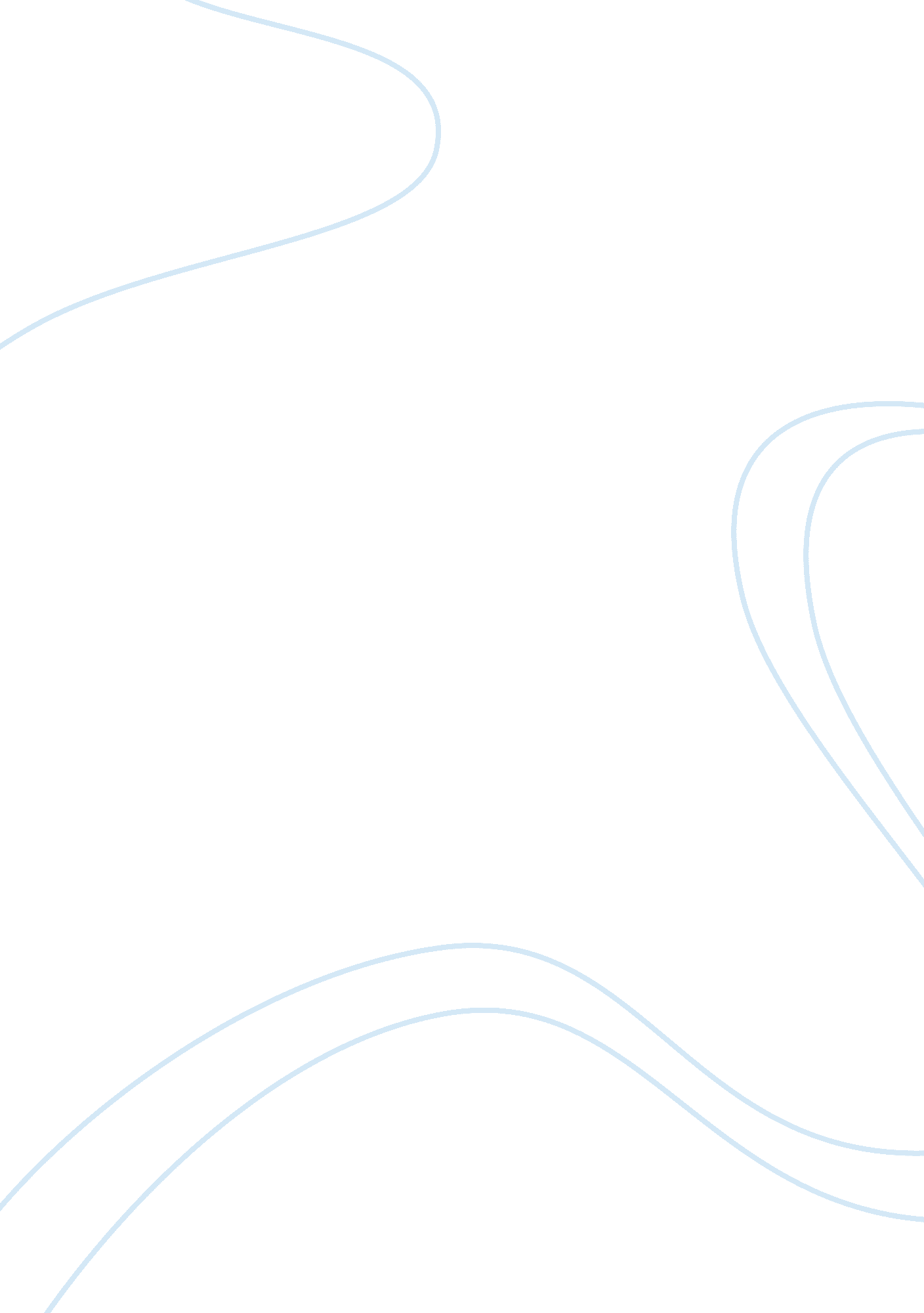 City and country livingCountries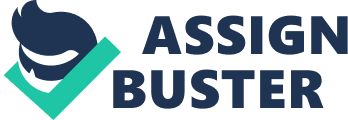 City living and country living have a wide range of differences and similarities but every day new people enter each and call it there home. When living in the city you are an on-the go kind of person and enjoy the world at a fast pace. In comparison to a country living style when time stands still. It’s as though you watch as the seasons come and pass every year. Both have many positives and some negatives but it’s a very hard choice when you are talking about living in a jam packed city compared to a spacious in the country-side. While living in the city, you have numerous things to do the opportunities are endless. On any given night you can walk around and enjoy the wonders of the city the sights, sounds, and delightfulness takes your breath away at all times. In addition the city has other things that also are beneficial like numerous cultures that live there and how they are portrayed through the different clubs and restaurants throughout the city. Also a great thing about the city is its different array of foods you can eat an expensive dinner or you can stop on the corner and get a hot dog. The city also has many different bar like atmospheres where you can get a casual dinner, or you can have an alcoholic beverage and enjoy yourself. Being a city-dweller you are always around excitement and a great place to make-a-living seeming that there are so many opportunities for work. Although the city seems to have a lot of great things, the country can offer just as much excitement as the city does just in a different type of excitement. The country is a marvelous place to live it offers a very relaxing feel, and is filled with magnificent views. Even though you’re not living there you can still access the city via transportation. Also the country can maybe help you become a more self-sufficient person, growing your own produce and becoming more of an outdoors person often enjoying the voices of nature through the night with crickets chirping or the rooster crow in the morning nature and its occupants are surrounding you in the country. Another thing about the country is it offers a very safe community with very little chance of crime and the air quality is a lot less polluted then living in the city. Living in the country is awesome and has a wide variety of positives when setting up afamilyenvironment. In contrast to all of the great things the city provides, the city can have a downside. The noise level of a city canstressyou out; rarely having downtime when there is constant commotion. Another negative about the city is thatitss such an expensive lifestyle without muchmoneyit would be hard to live in the city because it’s a much more extravagant lifestyle then the country. It’s a very hectic lifestyle and can sometimes prove to be too much for people; it’s also a very noisy place with the screeching of brakes or babies crying there is always something going on in the city. People in the city usually aren’t worried about you either there more worried about keeping up and on time for their self and they would much rather move along then stop and associate with you. The city does have a downside like everywhere else but can provide a very safe and stable home. Even though the country can be an awesome place to live and start a family there is, like the city a downside. Being in the country you don’t have such interesting things to do in your free time as the city. If you don’t have a car it may be hard to commute to work because there aren’t any buses that go that far away from the city. Another bad side of the country is the lack of entertainment because there aren’t many places to go, hangout and have a bite to eat at in the community you would have to travel to have that luxury. Even though there are negatives, the positives outweigh them and the country still provides a great place to live. Having to choose between these two places to live would be very tough. Although I think both places are great they both have some disadvantages that would represent problems. The country is for relaxing and enjoying the outdoors more suitable for the slow-paced people; while the city is more cluttered and people live for the nightlife and a much more fast-paced lifestyle. Your character and how you want to live are the only ways you will be able to make the choice on where you want to live; the city or the country. 